Управленческая стажировка в Санкт-Петербурге – 
ступенька к эффективному социальному партнерствуПредставители социальных партнеров из Медведевского и Куженерского районов Республики Марий Эл приняли участие в образовательной управленческой стажировке социальных партнеров «Ресурсы корпоративной культуры образовательной организации в достижении высоких образовательных результатов обучающихся», которая состоялась в Санкт-Петербурге с 31 октября по 03 ноября 2021 года.На стажировку были приглашены руководители и специалисты региональных и муниципальных органов управления образованием, руководители и заместители руководителей общеобразовательных организаций, председатели республиканских и территориальных организаций Профсоюза из 23 регионов, 68 человек.  Стажировка состоялась по инициативе Общероссийского профсоюза образования и организатором стажировки стал Информационно-методический центр Центрального района Санкт-Петербурга. Медведевский район представляла Долгова Ирина Александровна, председатель Медведевской районной организации Профсоюза.Куженерский район представляли Шабалина Татьяна Валентиновна, председатель Куженерской районной организации Профсоюза, и Лебина Елена Сергеевна, главный специалист методического кабинета Отдела образования Администрации Куженерского муниципального района.Актуальность темы очевидны, поскольку у работодателя и профсоюзной организации много общих проблем, которые можно решить лишь совместными усилиями. Среди них: профессиональные дефициты, трудности в выстраивании коммуникации, низкая корпоративная культура отдельных работников, сложности с делегированием обязанностей и полномочий.На семинаре был представлен опыт работы руководителей образовательных учреждений, который позволил участникам управленческой стажировки рассмотреть вопросы повышения эффективности образовательной организации с разных сторон. Вот несколько тем, которые были рассмотрены на управленческой стажировке: «Сотрудничество и взаимодействие коллектива школы в реализации программы воспитания образовательной организации», «Реализация модели комплексной организационно-методической поддержки и развития образовательной системы школ с низкими образовательными результатами, функционирующих в неблагоприятных социальных условиях в рамках целевой программы «Кластер интеллектуального образования» (кластерный подход в управлении)», «Определение точек роста в образовательном учреждении», «Опыт культурной антропологии в образовательном пространстве»,  «Ресурсы дошкольного образовательного учреждения в реализации ФГОС ДО».Была затронута тема правовой поддержки педагогов, что немало важно при возникающих конфликтах с представителями родительской общественности.Управленческая стажировка дала огромный опыт для работы в своей организации.  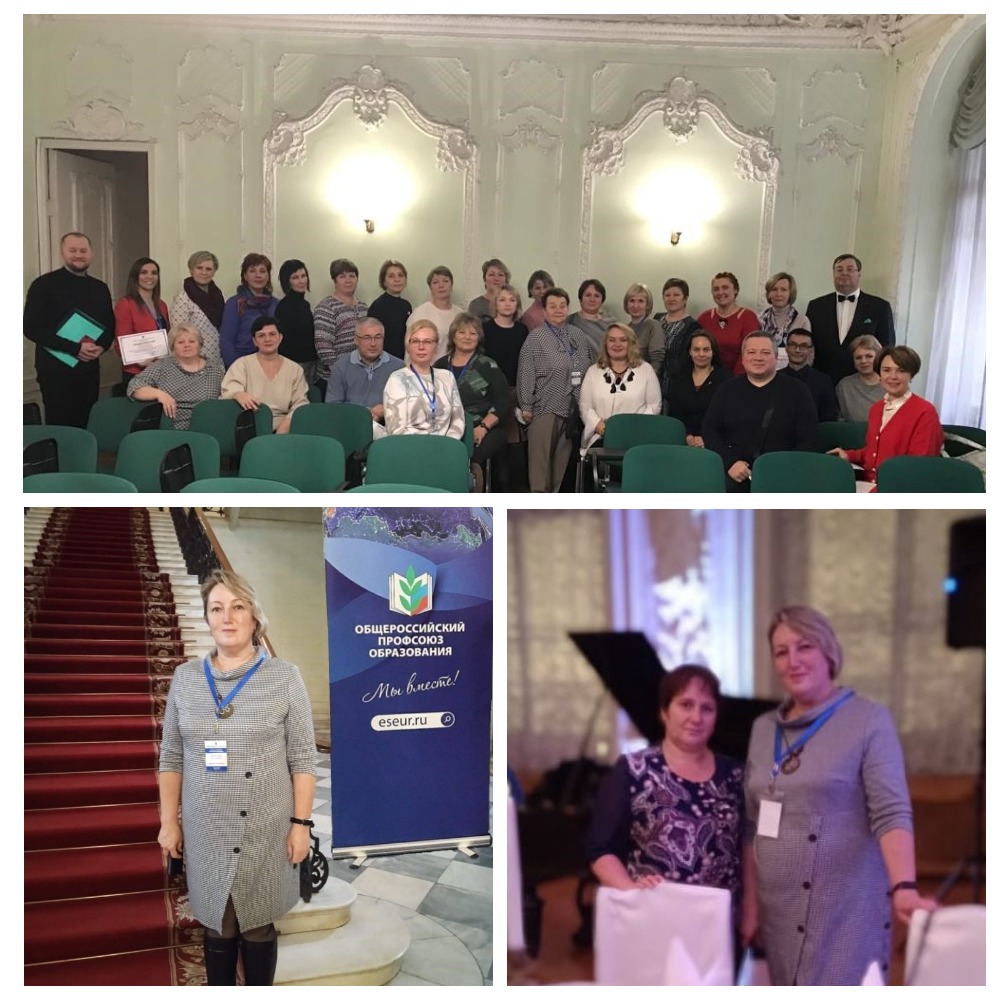 